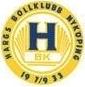    Välkomna till sammandraget för P 7 lördag 10/9.Vi kör igång med matcherna 3-manna med sarg kl. 10.00 här på Krikonbacken och vi spelar på 2 planer. Domeriet kommer våra 02 tjejer och 04 killar att sköta.Eftersom vi har våran Hargsdag här på lördag så kommer det att vara mycket folk i rörelse och därför ber vi er att parkera era bilar vid Oppebyskolan som ligger alldeles i närheten av Krikonbackens IP.Cafeteria kommer att finnas med hamburgare, korv, läsk, kaffe och hembakt bröd. Vi har bokat Oppebyskolans omklädningsrum så hör av er till mig om ni vill använda dessa. Spelschemat har ni fått men jag trycker upp fler som ni kan hämta i stora kiosken.Det kommer att vara matcher hela dagen bland annat spelar vårat A-lag herrar och vårat damlag + ungdomslag så det finns mycket fotboll att titta på när ni har lite paus mellan matcherna.Om ni har frågor så ring vårat kansli 0155-288607, 070-6922181 eller 070-4610321.Välkomna ännu en gång till en trevlig fotbollsstund på Krikonbacken.Med vänlig hälsning/Anders Wallin HBK